
These tasks will help you prepare a piece of writing to enter the 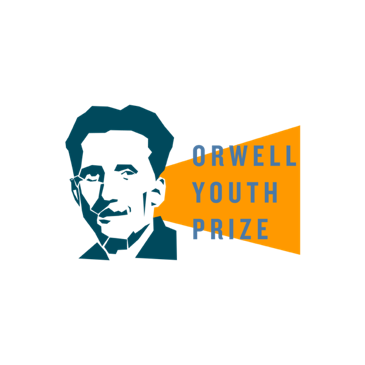 Orwell Youth Prize, on the theme for 2023‘Who’s in Control?’ 
Lesson 4: ResearchGeorge Orwell did his own research. But he couldn’t rely on YouTube videos. Orwell stayed in the homes of the industrial working class in Depression-era Wigan; he worked among the poorest in London and Paris; he fought in the Spanish Civil War. Don’t worry, though. No one expects secondary school students to travel so far, in space or time. Orwell was also very well-read, with a keen eye for what could be trusted and what was propaganda. Where do I begin?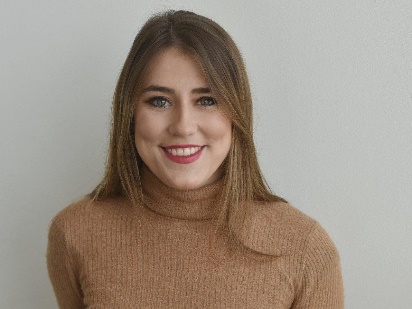 Before you research your topic for the Prize, carry out these exercises to help you prepare to get sound, useful information – and fight off the misinformation-makers who are everywhere out there, trying to mislead you.ACTIVITYUse Michael Caulfield’s ‘Four Moves’ to assess information on the web.Choose two stories from his blog. https://fourmoves.blog/Then apply the SIFT technique to each story – and record your results in the table attached. https://www.notion.so/Introducing-SIFT-04db7879dd7a4efaa76bfb2397d11ffdResearch Activity: SIFTStopInvestigate the SourceFind trusted coverageTrace claims, quotes, and media back to the original contextWhat have you learned about research from this exercise?Share your thoughts with others. What did they think?Now you are ready – hopefully! – to research your topic for your own piece.Two great places to help you find more …Society and Community‘Power is no more inherently good or evil than fire or physics. It just is.’
Eric Liu Ted Talk: Why ordinary people need to understand powerhttps://www.youtube.com/watch?v=Cd0JH1AreDw 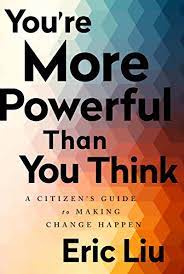 BBC article on influencer culture
https://www.bbc.co.uk/bbcthree/article/b5488f38-e9c4-4e0c-95e2-3002f47f88f8Environment2022 Orwell Youth Prize judge Michael Jacobs’ article for Inside Story on What exactly is the point of COP27?
https://insidestory.org.au/what-exactly-is-the-point-of-cop27/ 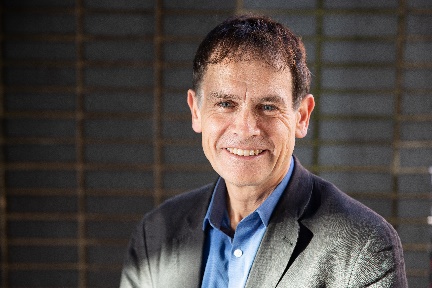 ‘You have stolen my dreams and my childhood’ –Greta Thunberg speech at the 2019 UN climate summit https://www.youtube.com/watch?v=TMrtLsQbaok Politics and EconomicsWatch this introduction to how the UK parliament works here: https://learning.parliament.uk/en/resources/introduction-to-parliament-primary-video/ 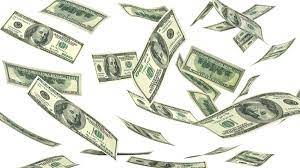 An introduction to economics for young people: https://kids.britannica.com/kids/article/economics/353081 Truth and disinformationWhy are conspiracy theories appealing to so many of us? https://fivethirtyeight.com/features/why-people-fall-for-conspiracy-theories/ 
And how to talk to someone who’s fallen down the rabbit-hole https://www.technologyreview.com/2020/07/15/1004950/how-to-talk-to-conspiracy-theorists-and-still-be-kind/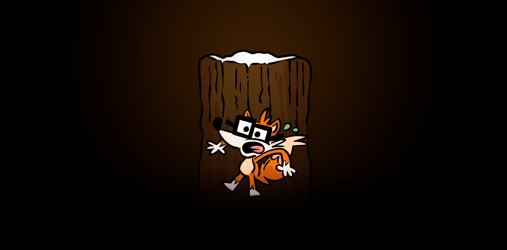 “Every record has been destroyed or falsified, every book rewritten, every picture has been repainted, every statue and street building has been renamed, every date has been altered. And the process is continuing day by day and minute by minute. History has stopped. Nothing exists except an endless present in which the Party is always right.” 
George Orwell, 1984Stop! How do you feel about this story?Investigate: what did you find out about the Source?What better trusted coverage did you find?In what ways was it a better source?Were you able to trace claims, quotes, and media back to the original context?What did you find? Did your views change?For the UK:http://www.field.org.uk/the-top-15-useful-environmental-websites-in-the-uk/For the world:https://en.wikipedia.org/wiki/List_of_environmental_websites